Keterangan: JP=Jam Pelajaran(1JP=1x50’)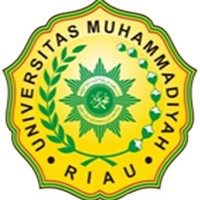 PROGRAM STUDI FISIKAUNIVERSITAS MUHAMMADIYAH RIAUFAKULTAS MATEMATIKA ILMU PENGETAHUAN ALAM DAN KESEHATANJl. KH. Ahmad Dahlan No. 88 PekanbaruTahun Akademik 2015/2016SATUAN ACARA PERKULIAHAN MATA KULIAH : FISIKA MATEMATIKA II(Fis 2415)SKS: 4DosenPengampu : Shabri Putra Wirman, M.Si.SATUAN ACARA PERKULIAHAN MATA KULIAH : FISIKA MATEMATIKA II(Fis 2415)SKS: 4DosenPengampu : Shabri Putra Wirman, M.Si.Pertemuan/Minggu kePokok Bahasan dan Kompetensi DasarSub Pokok Bahasan danIndikatorPendekatan/ MetodaMedia dan Alat PengajaranTugasReferensi12345672DifferensialParsialTIUMampu menganalisis dan menerapkan Differensial Parsial dalam fisikaPengertianDifferensial ParsialDifferensial TotalMasalah Nilai Maksdan MinSasaran Belajar:Mahasiswadapat menggunakan DifferensialParsial, Differensial Total, Masalah Nilai MaksimumdanMinimumuntuk memecahkan masalah yang berkaitan dengan Fisika.CeramahTanya JawabDiskusiWhite BoardSoal-soal yang berhubungan dengan DifferensialParsial, Buku Wajib [1]:[1](Hal.145-197)12345672DifferensialParsialTIUMampu menganalisis dan menerapkan Differensial Parsial dalam Fisika.Masalah Syarat BatasPerubahan VariabelAturan LeibnizSasaran Belajar:Mahasiswadapat menggunakan MasalahSyarat Batas, PerubahanVariabel, danAturan Leibniz untuk memecahkan masalah yang berkaitan dengan Fisika.CeramahTanya JawabDiskusiWhite BoardSoal-soal yang berhubungan dengan DifferensialParsial, Buku Wajib [1]:[1](Hal.145-197)3Kalkulus VariasiTIUMampu menganalisis dan menerapkan KalkulusVariasi  dalam Fisika.PengertianPersamaan EulerPersamaan LagrangeSasaran Belajar:MahasiswadapatmenerapkanPersamaan Euler dan Lagrange untukmemecahkanmasalahdalamFisika.CeramahTanya JawabDiskusiWhite BoardSoal-soal yang berhubungan dengan KalkulusVariasi, Buku Wajib [1]:[1] (Hal.383-404)4FungsiKhususTIUMampu menganalisis dan menerapkan FungsiKhusus dalam Fisika.Fungsi GammaFungsi BetaFungsi KesalahanSasaran Belajar:MahasiswadapatmenggunakanFungsi Gamma, Fungsi Beta, danFungsiKesalahandalammenyelesaikanmasalahdalamFisika.CeramahTanya JawabDiskusiWhite BoardSoal-soal yang berhubungan dengan FungsiKhusus, Buku Wajib [1]:[1] (Hal.457-481)123456753. FungsiKhususTIUMampu menganalisis dan menerapkan FungsiKhusus dalam Fisika.Rumus StirlingIntegral dan Fungsi EliptikSasaran Belajar:MahasiswadapatmenerapkanRumusstirling, Integral danFungsiEliptikdalamfisikaCeramahTanya JawabDiskusiWhite BoardSoal-soal yang berhubungan dengan FungsiKhusus, Buku Wajib [1]:[1] (Hal.457-481)6SolusiDeretPersamaanDifferensialTIUMampumenganalisadanmenerapkanSolusiDeretPersamaanDifferensialdalamFisika.PendahuluanMetoda FrobeniusFungsi LegendreRumusan RodriguesFungsi Pembangkit Pers. LegendreSasaran Belajar:MahasiswadapatmenggunakanMetodaFrobenius, Fungsi Legendre, Rodrigues, danFungsiPembangkit Pers. LegendredalammenyelesaikanmasalahdalamFisika.CeramahTanya JawabDiskusiWhite BoardSoal-soal yang berhubungan dengan SolusiDeretPersamaanDifferensial, Buku Wajib [1]:[1](Hal.483-537)7SolusiDeretPersamaanDifferensialTIUMampumenganalisadanmenerapkanSolusiDeretPersamaanDifferensialdalamFisika.Ortogonalitas Fungsi LegendreFungsi BesselFungsi Pembangkit  Pers.BesselOrtogonalitas Fungsi BesselSasaran Belajar:MahasiswadapatmenggunakanOrtogonalitasFungsi Legendre, Fungsi Bessel, FungsiPembangkit Pers. Bessel, danOrtogonalitasFungsi Bessel dalammenyelesaikanmasalahdalamFisika.CeramahTanya JawabDiskusiWhite BoardSoal-soal yang berhubungan dengan SolusiDeretPersamaanDifferensial, Buku Wajib [1]:[1](Hal.483-537)12345678UJIAN TENGAH SEMESTERUJIAN TENGAH SEMESTERUJIAN TENGAH SEMESTERUJIAN TENGAH SEMESTERUJIAN TENGAH SEMESTER2JP9PersamaanDifferensialParsialTIUMampumenganalisadanmenerapkanPersamaanDifferensialParsialdalamFisika.PendahuluanPersamaan  LaplacePersamaan DifusiPersamaan Persamaan GelombangPersamaan  PoisonVibrasiSasaran Belajar:MahasiswadapatmenggunakanPersamaan Laplace, danPersamaanDifusidalammenyelesaikanmasalahdalamFisika.CeramahTanya JawabDiskusiWhite BoardSoal-soal yang berhubungan dengan PersamaanDifferensialParsial, Buku Wajib [1]:[1](Hal.541-576)10PersamaanDifferensialParsialTIUMampumenganalisadanmenerapkanPersamaanDifferensialParsialdalamFisika.Persamaan Persamaan GelombangPersamaan  PoissonVibrasiSasaran Belajar:MahasiswadapatmenggunakanPersamaanGelombang, Persamaan Poisson danPersamaanVibrasidalammenyelesaikanmasalahdalamFisika.CeramahTanya JawabDiskusiWhite BoardSoal-soal yang berhubungan dengan PersamaanDifferensialParsial, Buku Wajib [1]:[1](Hal.541-576)123456711VariabelKompleksParsialTIUMampumenganalisadanmenerapkanVariabelKompleksdalamFisika.DefinisiFungsi AnalitikKondisi Cauchy RiemannPersamaan LaplaceDeret TaylorSasaran Belajar:MahasiswadapatmenggunakanFungsiAnalitik, Cauchy Riemann, Persamaan Laplace, danDeret Taylor dalammenyelesaikanmasalahFisika.CeramahTanya JawabDiskusiWhite BoardSoal-soal yang berhubungan dengan VariabelKompleksParsial, Buku Wajib [1]:[1](Hal.579-630)12VariabelKompleksParsialTIUMampumenganalisadanmenerapkanVariabelKompleksdalamFisika.Integral Fungsi KompleksIntegreal CauchyDeret LaurentTeorema ResiduTerapan Fungsi  KompleksSasaran Belajar:MahasiswadapatmenggunakanIntegral FungsiKompleks, Integral Cauchy, Deret Laurent, TeoremaResidu, danTerapanFungsiKompleksdalammenyelesaikanmasalahFisika.CeramahTanya JawabDiskusiWhite BoardSoal-soal yang berhubungan dengan VariabelKompleksParsial, Buku Wajib [1]:[1](Hal.579-630)13Transformasi IntegralTIUMampumenganalisadanmenerapkanTransformasi Integral dalamFisika.Transformasi LaplaceInvers Transformasi LaplaceTransformasi Laplace dari Fungsi TurunanSasaran Belajar:MahasiswadapatmenggunakanTransformasi Laplace, Invers Transformasi Laplace, TransformasilaplacedariFungsiTurunandalammenyelesaikanmasalahFisika.CeramahTanya JawabDiskusiWhite BoardSoal-soal yang berhubungan dengan Transformasi Integral, Buku Wajib [1]:[1](Hal.635-681)123456714Transformasi IntegralTIUMampumenganalisadanmenerapkanTransformasi Integral dalamFisika.KonvolusiTransformasi Laplace dari Integral fungsiTransformasi FourierSasaran Belajar:MahasiswadapatmenggunakanKonvolusidalammenyelesaikanmasalahFisika.CeramahTanya JawabDiskusiWhite BoardSoal-soal yang berhubungan dengan Transformasi Integral, Buku Wajib [1]:[1](Hal.635-681)15Transformasi IntegralTIUMampumenganalisadanmenerapkanTransformasi Integral dalamFisika.Teorema Konvolusi dan ParsevalFungsi Dirac.Sasaran Belajar:MahasiswadapatmenggunakanTeoremaKonvolusidanParsevalsertaFungsi Dirac dalammenyelesaikanmasalahFisika.CeramahTanya JawabDiskusiWhite BoardSoal-soal yang berhubungan dengan Transformasi Integral, Buku Wajib [1]:[1](Hal.635-681)16UJIAN AKHIR SEMESTERUJIAN AKHIR SEMESTERUJIAN AKHIR SEMESTERUJIAN AKHIR SEMESTERUJIAN AKHIR SEMESTER2JPBuku Wajib Buku Wajib [1]Mary L. Boas (1983), Mathematical Methods in The Physical Science, John Wiley & Sons.Buku AnjuranBuku Anjuran[2][3]Roswati Mudjiarto, dkk (2004), Matematika Fisika I, JICA IMPSTEP Project, UPI Bandung.Roswati Mudjiarto, dkk (2004), Matematika Fisika II, JICA IMPSTEP Project, UPI Bandung.